 Список участников регионального этапа ХVIII Всероссийского конкурса в области педагоги, воспитания и работы с детьми и молодежью до 20 лет «За нравственный подвиг учителя»: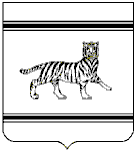 Муниципальное образование«Ленинский муниципальный район»Еврейской автономной областиОтдел образования администрацииИНН 7904001466679370, с. Ленинское,ул. Пограничная, 34, тел. 21-2-12E-mail: otdelobr_len@post.eao.ruФакс: 8 (42663) 22-0-1130.01.2023 №  82МОФИО автораМесто работыЗанимаемая должностьНоминацияКонтактный телефонАдрес эл.почтыМуниципальное образование «Ленинский муниципальный район» ЕАОПермина Полина ДмитриевнаМуниципальное казенное общеобразовательное учреждение «Средняя общеобразовательная школа с.Дежнево»Учитель ИЗО, музыкиЗа организацию духовно-нравственного воспитанияв образовательной организации89246481025sch_dezhnevo_len@post.eao.ru